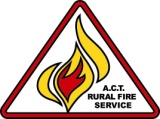 ACT Bushfire Council Meeting5th June 2013ACT Bushfire Council Meeting16:15 to 18.15ACT Bushfire Council MeetingBlack Mountain 1 & 2 Meeting RoomsACTESA HeadquartersChair:Chair:Kevin Jeffery (KJ)Kevin Jeffery (KJ)Kevin Jeffery (KJ)Kevin Jeffery (KJ)Secretariat:Secretariat:Secretariat:Brioni Young (BY)Attendees:Attendees: Christine Goonrey (CG), Member Cathy Parson (CP), Member Marion Leiba (MLe), Member Christine Goonrey (CG), Member Cathy Parson (CP), Member Marion Leiba (MLe), Member Christine Goonrey (CG), Member Cathy Parson (CP), Member Marion Leiba (MLe), Member Christine Goonrey (CG), Member Cathy Parson (CP), Member Marion Leiba (MLe), MemberAndrew Stark (AS) CO ACTRFSMichael Joyce (MJ) DCO ACTRFSPaul Swain (PS) CO ACTF&RNeil Cooper (NC) Mgr Fire Forest and Roads, PCSAndrew Stark (AS) CO ACTRFSMichael Joyce (MJ) DCO ACTRFSPaul Swain (PS) CO ACTF&RNeil Cooper (NC) Mgr Fire Forest and Roads, PCSAndrew Stark (AS) CO ACTRFSMichael Joyce (MJ) DCO ACTRFSPaul Swain (PS) CO ACTF&RNeil Cooper (NC) Mgr Fire Forest and Roads, PCSAndrew Stark (AS) CO ACTRFSMichael Joyce (MJ) DCO ACTRFSPaul Swain (PS) CO ACTF&RNeil Cooper (NC) Mgr Fire Forest and Roads, PCSMeeting commencement:Meeting commencement:Meeting commencement:16.15Meeting concluded:Meeting concluded:Meeting concluded:Meeting concluded:18.1518.15Minutes.Agenda item:1.0 – ApologiesPresenter:ChairDominic Lane, Sarah Sharp, Tony Bartlett, Michael Lonergan, Natalie HileDominic Lane, Sarah Sharp, Tony Bartlett, Michael Lonergan, Natalie HileDominic Lane, Sarah Sharp, Tony Bartlett, Michael Lonergan, Natalie HileDominic Lane, Sarah Sharp, Tony Bartlett, Michael Lonergan, Natalie HileAgenda2.0 – Acceptance of minutes of 6 Apr 13 meetingPresenter:ChairThe minutes from the previous meeting held on 1st May 2013 were accepted as a true and accurate record.Accepted by Christine Goonrey and seconded by Kevin Jeffery.The minutes from the previous meeting held on 1st May 2013 were accepted as a true and accurate record.Accepted by Christine Goonrey and seconded by Kevin Jeffery.The minutes from the previous meeting held on 1st May 2013 were accepted as a true and accurate record.Accepted by Christine Goonrey and seconded by Kevin Jeffery.Agenda item:3.0 – Update on action items arising from previous meetingsPresenter:ChairDiscussion: Refer to implementation of action items report (attached to end of minutes).Refer to implementation of action items report (attached to end of minutes).Refer to implementation of action items report (attached to end of minutes).Agenda item:4.0 – Correspondences Presenter:CO RFS Discussion: Action:KJ received Auditor Generals draft report which mostly relate to the development of the charter TOR and to an area under the SBMP which Council are suppose to be auditing.It was agreed that KJ will email the Minister if necessary to ensure that we can put the 10 year report on the website.KJ received Auditor Generals draft report which mostly relate to the development of the charter TOR and to an area under the SBMP which Council are suppose to be auditing.It was agreed that KJ will email the Minister if necessary to ensure that we can put the 10 year report on the website.KJ received Auditor Generals draft report which mostly relate to the development of the charter TOR and to an area under the SBMP which Council are suppose to be auditing.It was agreed that KJ will email the Minister if necessary to ensure that we can put the 10 year report on the website.Agenda item:5.0 – Chief Officers ReportPresenter:CO RFSDiscussion:AS discussed how operationally it had been quiet. We have constructed an ESA wide season de-brief as part of the ESOG meeting.We have been focusing on the Auditor General’s report and the TOR.AS discussed how operationally it had been quiet. We have constructed an ESA wide season de-brief as part of the ESOG meeting.We have been focusing on the Auditor General’s report and the TOR.AS discussed how operationally it had been quiet. We have constructed an ESA wide season de-brief as part of the ESOG meeting.We have been focusing on the Auditor General’s report and the TOR.Agenda item:6.0 – Land Managers Report (TAMS)Presenter:Neil CooperDiscussion:NC stated that they did not receive the Auditor General’s draft report until late and only had a day to give their response. They felt that there were many inaccuracies and misrepresentations in this report. This was confirmed by other CO’s.NC stated that they did not receive the Auditor General’s draft report until late and only had a day to give their response. They felt that there were many inaccuracies and misrepresentations in this report. This was confirmed by other CO’s.NC stated that they did not receive the Auditor General’s draft report until late and only had a day to give their response. They felt that there were many inaccuracies and misrepresentations in this report. This was confirmed by other CO’s.Agenda item:7.0 – 2013/14 BOP PreviewPresenter:Neil CooperDiscussion:NC stated that the draft BOP has been provided to ESA and CPR. There is a meeting next Tuesday to review the draft.  The BOP is still on schedule. There will be opportunities at the July/August Council meetings to have input to the BOP.NC would like the BOP signed by the start of the next fire season.NC stated that the draft BOP has been provided to ESA and CPR. There is a meeting next Tuesday to review the draft.  The BOP is still on schedule. There will be opportunities at the July/August Council meetings to have input to the BOP.NC would like the BOP signed by the start of the next fire season.NC stated that the draft BOP has been provided to ESA and CPR. There is a meeting next Tuesday to review the draft.  The BOP is still on schedule. There will be opportunities at the July/August Council meetings to have input to the BOP.NC would like the BOP signed by the start of the next fire season.Agenda item:8.0 – Update from Auditor GeneralPresenter:ChairDiscussion:See 4.0 Correspondences.There are no recommendations relating to Council that need to be responded to. KJ has written an email to the Commissioner to support the process of the TOR and he will take that along with the draft TOR back to the Auditor General. KJ may respond directly to explain that Council has worked with the ACTRFS and it is covered in their response. See 4.0 Correspondences.There are no recommendations relating to Council that need to be responded to. KJ has written an email to the Commissioner to support the process of the TOR and he will take that along with the draft TOR back to the Auditor General. KJ may respond directly to explain that Council has worked with the ACTRFS and it is covered in their response. See 4.0 Correspondences.There are no recommendations relating to Council that need to be responded to. KJ has written an email to the Commissioner to support the process of the TOR and he will take that along with the draft TOR back to the Auditor General. KJ may respond directly to explain that Council has worked with the ACTRFS and it is covered in their response. Agenda item:9.0 – Evacuations PolicyPresenter:ACTRFS CODiscussion:Action:Action:AS circulated a discussion paper on the ACT Evacuation policy which starts with theEmergency plan and the Elevated Fire danger plan and the SBMP. It also includes the recommendations from the Royal Commission to show the currency of the plan. The only part missing is the specific evacuations for the horse community which was activated in January 2013. The ACTs Bushfire evacuation arrangements are up to date and current with National recommendations.This plan should feed back to the SBMP.Members to provide feedback on the ACT Evacuation policy to ASThe list of evacuation centres in relation to the draft Evacuation policy to be sent to membersTony Barlett (who was an apology for today’s meeting) emailed his comments stating that he was generally OK with the Bushfire Evacuation Arrangements for the Act but thinks consideration should be given to the following issues:*Residents in rural areas – who may have different skills to urban residents and needs to            protect stock and assets.·       *Residents in urban interface areas who are members of CFU.s        * Firefighters who are travelling to a defined location (such as Rivers Shed) which may be within an evacuation zone – previously there have been problems with people trying to report for duty but unable to go through police road blocks.AS circulated a discussion paper on the ACT Evacuation policy which starts with theEmergency plan and the Elevated Fire danger plan and the SBMP. It also includes the recommendations from the Royal Commission to show the currency of the plan. The only part missing is the specific evacuations for the horse community which was activated in January 2013. The ACTs Bushfire evacuation arrangements are up to date and current with National recommendations.This plan should feed back to the SBMP.Members to provide feedback on the ACT Evacuation policy to ASThe list of evacuation centres in relation to the draft Evacuation policy to be sent to membersTony Barlett (who was an apology for today’s meeting) emailed his comments stating that he was generally OK with the Bushfire Evacuation Arrangements for the Act but thinks consideration should be given to the following issues:*Residents in rural areas – who may have different skills to urban residents and needs to            protect stock and assets.·       *Residents in urban interface areas who are members of CFU.s        * Firefighters who are travelling to a defined location (such as Rivers Shed) which may be within an evacuation zone – previously there have been problems with people trying to report for duty but unable to go through police road blocks.AS circulated a discussion paper on the ACT Evacuation policy which starts with theEmergency plan and the Elevated Fire danger plan and the SBMP. It also includes the recommendations from the Royal Commission to show the currency of the plan. The only part missing is the specific evacuations for the horse community which was activated in January 2013. The ACTs Bushfire evacuation arrangements are up to date and current with National recommendations.This plan should feed back to the SBMP.Members to provide feedback on the ACT Evacuation policy to ASThe list of evacuation centres in relation to the draft Evacuation policy to be sent to membersTony Barlett (who was an apology for today’s meeting) emailed his comments stating that he was generally OK with the Bushfire Evacuation Arrangements for the Act but thinks consideration should be given to the following issues:*Residents in rural areas – who may have different skills to urban residents and needs to            protect stock and assets.·       *Residents in urban interface areas who are members of CFU.s        * Firefighters who are travelling to a defined location (such as Rivers Shed) which may be within an evacuation zone – previously there have been problems with people trying to report for duty but unable to go through police road blocks.Agenda item:10.0 – SBMP 3 ProcessPresenter:ACTRFS CODiscussion:Action:MOVEDSBMP 3 development Project Plan was tabled by ASMembers to provide feedback on the plan to AS (by 2 weeks)*CG requested that this meeting note that the Bushfire Council resourcing concerns. There is inadequate resourcing of all the work needed to be done to ensure the Council effective. SBMP 3 development Project Plan was tabled by ASMembers to provide feedback on the plan to AS (by 2 weeks)*CG requested that this meeting note that the Bushfire Council resourcing concerns. There is inadequate resourcing of all the work needed to be done to ensure the Council effective. SBMP 3 development Project Plan was tabled by ASMembers to provide feedback on the plan to AS (by 2 weeks)*CG requested that this meeting note that the Bushfire Council resourcing concerns. There is inadequate resourcing of all the work needed to be done to ensure the Council effective. Agenda item:11.0 – BFC TOR DiscussionPresenter:ChairDiscussion:Action:Action:AS tabled the draft TOR. It was agreed to add a preamble on what the Bushfire Council is about.Members to read the draft TOR and provide feedback to Virginia Hayward within 3 weeks.KJ to send a version of the draft TOR  with the preamble to Faye StewardAS tabled the draft TOR. It was agreed to add a preamble on what the Bushfire Council is about.Members to read the draft TOR and provide feedback to Virginia Hayward within 3 weeks.KJ to send a version of the draft TOR  with the preamble to Faye StewardAS tabled the draft TOR. It was agreed to add a preamble on what the Bushfire Council is about.Members to read the draft TOR and provide feedback to Virginia Hayward within 3 weeks.KJ to send a version of the draft TOR  with the preamble to Faye StewardAgenda item:12.0 – Field Visit DiscussionPresenter:ChairMembers formally expressed their thanks to Neil Cooper and TAMS staff for their hospitality and the information they provided on the field trip to the Mt Franklin, Mt Ginini and Cotters Hut. The day was very useful for members in gaining an insight into the works that had been carried out on the Mt Franklin Road, as well as the amount of regeneration that has occurred in Namadgi since 2003. Members were impressed with the works carried out so far and the creative solutions that had been used to mitigate the flood risk in an environmentally sensitive way.Council noted its support for the continued upgrading of the Mt Franklin road from Mt Ginini to Cotter Hut and hoped there would be a commitment from the ACT Government to provide funding  to complete these important works.Members were shown the area where the Mt Ginini fire started in January. They were particularly impressed with the way it had been managed in terms of fire trail construction and the remedial work done to restore the area. The response to the January fires this year and their management was welcomed by the Council, as well as the ACT community.In relation to the amount of regenerating pine throughout the areas burnt in 2003, Council wanted to formally note that it is concerned with the seemingly complete lack of management of these areas and as a result, the associated increased fire risk.Members formally expressed their thanks to Neil Cooper and TAMS staff for their hospitality and the information they provided on the field trip to the Mt Franklin, Mt Ginini and Cotters Hut. The day was very useful for members in gaining an insight into the works that had been carried out on the Mt Franklin Road, as well as the amount of regeneration that has occurred in Namadgi since 2003. Members were impressed with the works carried out so far and the creative solutions that had been used to mitigate the flood risk in an environmentally sensitive way.Council noted its support for the continued upgrading of the Mt Franklin road from Mt Ginini to Cotter Hut and hoped there would be a commitment from the ACT Government to provide funding  to complete these important works.Members were shown the area where the Mt Ginini fire started in January. They were particularly impressed with the way it had been managed in terms of fire trail construction and the remedial work done to restore the area. The response to the January fires this year and their management was welcomed by the Council, as well as the ACT community.In relation to the amount of regenerating pine throughout the areas burnt in 2003, Council wanted to formally note that it is concerned with the seemingly complete lack of management of these areas and as a result, the associated increased fire risk.Members formally expressed their thanks to Neil Cooper and TAMS staff for their hospitality and the information they provided on the field trip to the Mt Franklin, Mt Ginini and Cotters Hut. The day was very useful for members in gaining an insight into the works that had been carried out on the Mt Franklin Road, as well as the amount of regeneration that has occurred in Namadgi since 2003. Members were impressed with the works carried out so far and the creative solutions that had been used to mitigate the flood risk in an environmentally sensitive way.Council noted its support for the continued upgrading of the Mt Franklin road from Mt Ginini to Cotter Hut and hoped there would be a commitment from the ACT Government to provide funding  to complete these important works.Members were shown the area where the Mt Ginini fire started in January. They were particularly impressed with the way it had been managed in terms of fire trail construction and the remedial work done to restore the area. The response to the January fires this year and their management was welcomed by the Council, as well as the ACT community.In relation to the amount of regenerating pine throughout the areas burnt in 2003, Council wanted to formally note that it is concerned with the seemingly complete lack of management of these areas and as a result, the associated increased fire risk.13.0 – Next MeetingPresenter:ChairThe meeting was closed at 1815. The next meeting is scheduled for 3rd July 2013The meeting was closed at 1815. The next meeting is scheduled for 3rd July 2013The meeting was closed at 1815. The next meeting is scheduled for 3rd July 2013Action Item / Issue1Originating Meeting dateResponsibilityProposed/Revised completion dateGeneral CommentStatus UpdateA briefing be sought to the Council from the LDA primarily to discuss the strategy they are applying to the Western Edge of Coombs and the broader area from the Sewerage Treatment Works south to the Stromlo office.1/5/13Kevin JefferyAugust 2013Ongoing.Following the LDA briefing, a field trip of the Coombs area to be organised1/5/13MembersJuly/Aug 2013OngoingA copy of the research report that Adam Leavesley did locally on the affects of grazing on pasture and how it dropped the fire fuel levels to be presented1/5/13Neil CooperJuly 2013Neil Cooper is still waiting for the report to be given to himA statement to be formatted by members to summarize the Council’s recognition of the level of hazard reduction burning this year in line with the need to see resourcing for this continue. NC to provide photographs/narrative showing the results of the HR’s.1/5/13MembersNeil CooperJuly 2013July 2013A Financial year Business plan will be prepared by Council as part of the budget.June Update: continue to prepare the business plan in conjunction with the RFS. 6/4/13MembersJuly 2013Develop work planCost the work planWrite to the Minister – identifying the comprehensive work plan and the cost associated with it. OngoingDiscuss the Communication strategies with Council members6/4/13Darren Cutrupi / TAMS MediaJuly 2013OngoingThe Commissioner has been provided the ‘resolutions’ from today’s meeting for further action. A TOR on the Councils role is to be prepared.6/3/13Commissioner,Secretariat3 Council members.3 ESA/RFS staff.May 2013Tabled.OngoingCouncil will look to consider the NSWRFS proto type Category 6 Grasslands truck for future purchase.6/3/13MembersPossibly be here for August meetingThe vehicle is presently touring NSW and when it comes to Canberra AS will arrange for Council to inspect  MonitoringEmail the Minister if necessary to ensure that we can put the 10 year report on the website5/6/13Kevin JefferyJuly 2013Provide feedback on the ACT Evacuation Policy to Andrew Stark5/6/13MembersJuly 2013The list of evacuation centres in relation to the draft Evacuation policy to be sent to members5/6/13Andrew StarkJuly 2013Provide feedback on the SBMP draft project plan to Andrew Stark5/6/13Members21/06/13Provide feedback on the draft TOR to Virginia Hayward5/6/13Members28/06/13Draft TOR with preamble to be send to Faye Steward5/6/13Kevin JefferyJuly 2013